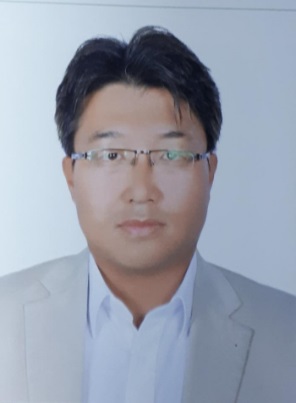 Yeongjun S. Korean27/Aug/1974LanguageKorean : NativeEnglish :FluentJapanese : BeginnerEducationMar 1993 ~ Feb 2000Kunsan National University in KoreaChemical Engineering(Military Service Oct 1994 ~ Dec 1996)Mar 2003 ~ Feb 2006Korea Open University in KoreaEnglish LiteratureOpeningI have quite broad range of experience in chemical industries, have around 20 years totally that are 10 years each for S. Korea and United Arab Emirates. The most experience in S. Korea which are plastics and rubbers including engineering plastics and tires, also its additives. The products are blowing agents(PVC, EVA), ABS heat resistance agents(ABS, PC/ABS),  master batches(PE, PP, ABS), Processing Aids(Tires)._______________________________________Started my career in United Arab Emirates on 2009 that I had a chance to expand to GCC countries and Africans.The products are PMI high heat resistance agents(ABS compounds), Plastics(LLDPE, HDPE, PC, PVC), PU chemicals(TDI, MDI, Polyols), Viscosity index improvers(Engine Oil), Blowing agents(PE and PVC/NBR foam), Polycarboxylate ether(Concrete admixture).And Lignosulfonate for Recycle paper, Ceramics, Gypsum board, Refractories, Animal feed and Mining/Quarries. Currently I’m working for Borregaard Dubai office, the company is from Norway and doing bio-refinery from woods.Borregaard is the world biggest company for Lignosulfonate and have around 550,000mt capacity in the world.Developing new markets within GCC and African Countries which is my role here that quite succeeded to selling into Concrete Admixture, Gypsum board, paper, Ceramics, Animal feeds and Mining/Quarries._______________________________________Professional ExperiencesNov 2017 ~ CurrentIn DubaiWorld number one Lignosulfonate manufacturerTechnical Sales ManagerMiddle East and Northern AfricaManage distributors and key account customers in ME and African countries.Develop new potentials with technical support, proceed plant trials, negotiate for new and regular orders. Doing annual budget, 3 months cycle forecast, reporting new development status, attending technical application academy in Europe regularly for different application. Visiting customers in GCC and Egypt very regularly to have sales directly for the end users but also doing sales thru some distributors. The products are;CA, NA Lignosulfonate(Bio Polymer)–The product is natural binders and dispersing agents for Concrete Admixtures, Paper, Ceramics, Pipes, Refractories, Gypsum Boards, Animal feed, Oil Field, mining and quarries etcHandling more than 10,000mt annually for above application. And launched new business around 2,000mt during the first 2 years(2018/2019)._______________________________________Feb 2012 ~ Nov 2017Harco Group(www.harcogroup.eu) in DubaiBusiness ManagerInternational New Business DevelopmentHarco Group, the HQ is located in Belgium and I worked for their Dubai office. New business development internationally and managing regional sales managers.Created more than USD 10,000,000 only with new business developments, the market territories which were not only GCC/Africa but also into Asians and European countries, the products and application are below and 100% newly developed. The highlight is, the launchingPolyscope(Netherland) for ABS compounds(Lotte, LG, Kumho) in S. Korea with engineering plastic application which was for automotive application took more than 2 years, the achievement was USD 3,000,000 sales annually. Engineering Plastic Additives –ABS High Heat Additives, SBS high impact additives for Automotive.Plastics- HDPE, LLDPE and LDPE for blow mold.Special Polymers(POE, POP, MLLD, EPDM) -Polymer selling for injection, extrusion, shoes etc.Blowing Agents -Azodicarbonamide for PVC/NBR, PE insulation.Lubricant Additives(Viscosity Index Improvers) -Selling polymers in Engine oil blenders.Concrete mixture additives- Selling Polycarboxylate Ether and Sodium Lignosulfonate in construction chemicals._______________________________________Nov 2009 ~ Feb 2012Caspian Chemical FZCO(www.caspianchemical.com) in DubaiSales and Marketing ManagerNew Business Development in GCC and AfricaNew business development in ME/Africa and Korea.Achieved new sales from major chemical players like Kukdo, Samyang Corp, SGS, Kumyang, SK, LG etcCreated more than USD 5,000,000 annually.Engineering Plastics -  Polycarbonate for water bottles, Nylon for carpets.Plastics – LLDPE, HDPE, PVC for blow moldings and pipesSynthetic Rubbers –EPDM for pipes sealing, SBR for adhesives.Engin Oil additives – Viscosity index improversBlowing agents –Azodicarbonamide for PVC/NBR insulation.Polyurethane Chemicals(MDI, Polyols) –Polyether, Polyester Polyol and MDI/TDI for rigid and flexible foams. _______________________________________Oct 2008 ~ Nov 2009MSSELTEK(www.msseltek.co.kr) in KoreaSales ManagerChemical Trading for Rubber/Tire Industries and Wood plastic compositesMSSELTEK is an exclusive agent of Struktol in Germany and US, selling processing aids for tires/automotive rubbers and wood plastic composites. Created agent contracts with Richyu in Taiwan(Polymer additives) and Deepak Novochem in India(Raw material for polycarbonate).Developed local markets for tires, automotive rubbers, WPC. Created new deals more than 500mt annually.Processing Aids, Peptizers, Homogenizers, Plasticizers -  Mainly for tires, synthetic rubber applications including automotive and wood plastic composite. Aug 2002 ~ Oct 2008Clariant Master Batches in KoreaThe company is acquired by DonbangColar(www.dongbangcolor.com)Sales RepresentativeMaster Batches ManufacturingDevelop new business in Korean marketCreated new business locally, the turnover has jumped from KRW 480,000,000 to KRW 1,440,000,000 annually during the careerCreated Cable application which was the 1st in Clariant Masterbatches Korea history, launched ABS masterbatches with BASF also started PP yarn application in assigned territories. Color Master Batches– Mostly for injection and extrusion moldings like cables, housings, packings, Yarn and films etc.Special Additives Master Batches– Same application with performances like anti-blocking, slips, anti-statics, flame retardants etc._______________________________________Aug 1999 ~ Aug 2002Korea Chem – Tech(www.chem-tech.co.kr) in KoreaSales Representative Chemical Trading for Polymer AdditivesJoined as an entry level and supporting for new business development for Korean marketMostly worked for Plastic market like CheilIndustry(Lotte), LG Chemicals, Kumho, Kolon etc. The company was dealing only with Japanese companies so tried Chinese sourcing. And created the1st Chinese business for flame retardants(Melamine Cyanurate) for Nylon 6, 66 of Rhodia Polyamide and Blowing Agents forKumyang Chemical.Blowing Agents- PVC, PE, NBR, EVA foaming.ABS High Heat Additives- Automotive polymer application.Flame Retardants- PC/ABS, ABS Polymer, Nylon compound application mainly for TV/Monitor housing.Biocide– Antimicrobials for Silicone Sealant, PVC sheet, PU foam.Closing Thank you for your time to read my career history, I hope you are understood what and how I did in my career. If you have any question on it then please feel free to contact me to ask any. Live in Dubai since 2009Married and have a boyCurrent Salary Package : AED 32,000/monthBase 27,000 + 5,000 housingCompany CarFamily Support: Medical, Annual Air TicketsHave 5 years multiple entry visa for SaudiContactYeongjun-398235@gulfjobseeker.com I am available for an interview online through this Zoom Link https://zoom.us/j/4532401292?pwd=SUlYVEdSeEpGaWN6ZndUaGEzK0FjUT09 